28созыв                                             			        		      23 заседаниеКАРАР			      	                     		                   РЕШЕНИЕ25.12.2020й.    	                              № 23.83                         25.12. 2020г.Об отмене решения Совета сельского поселения Куккуяновский сельсовет муниципального района Дюртюлинский район Республики Башкортостан № 112 от 23.04.2018 г. «Об утверждении Положения о муниципальном контроле  за сохранностью автомобильных дорог местного значения сельского поселения Куккуяновский сельсовет муниципального района Дюртюлинский район Республики Башкортостан»        Рассмотрев  экспертное заключение  Государственного комитета Республики Башкортостан по делам юстиции  НГР ru03084705201800005 от 14.12.2020 г. на решение Совета сельского поселения Куккуяновский сельсовет муниципального района Дюртюлинский район Республики Башкортостан № 112 от 23.04.2018 г. «Об утверждении Положения о муниципальном контроле за сохранностью автомобильных дорог местного значения сельского поселения Куккуяновский сельсовет муниципального района Дюртюлинский район Республики Башкортостан», Совет сельского поселения Куккуяновский сельсовет муниципального района Дюртюлинский район Республики Башкортостанрешил:1. Отменить решение Совета сельского поселения Куккуяновский сельсовет муниципального района Дюртюлинский район Республики Башкортостан № 112 от 23.04.2018г. «Об утверждении Положения о муниципальном контроле за сохранностью автомобильных дорог местного значения сельского поселения Куккуяновский сельсовет муниципального района Дюртюлинский район Республики Башкортостан».Глава сельского поселения                                                                Х.М.Хазиев  Башкортостан РеспубликаһыДүртөйлө районымуниципаль районыныңКуккуян ауыл советыауыл биләмәһе хакимиәте(Башкортостан РеспубликаһыДүртөйлө районы Күккуян ауыл советы)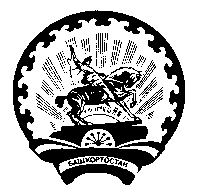 Совет  сельского  поселенияКуккуяновский  сельсоветмуниципального районаДюртюлинский  районРеспублики  Башкортостан(Куккуяновский сельсовет Дюртюлинского районаРеспублики Башкортостан)